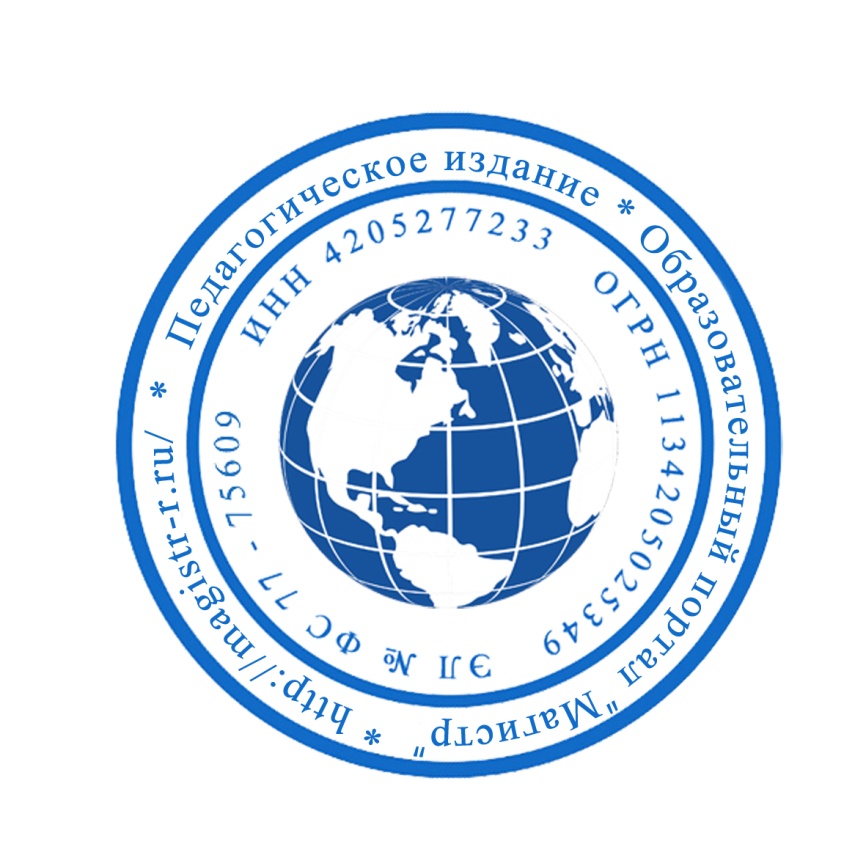 СМИ «Магистр»Серия ЭЛ № ФС 77 – 75609 от 19.04.2019г.(РОСКОМНАДЗОР, г. Москва)Председатель оргкомитета: Ирина Фёдоровна К.Тлф. 8-923-606-29-50Е-mail: metodmagistr@mail.ruОфициальный сайт: http://magistr-r.ru/ИтогиПриказ №010 от 25.06.2020г.Викторина «Знатоки этикета»Викторина «Правила Дорожного Движения»Викторина «К 75- летию великой Победы»Викторина «Забавная математика»Викторина «Занимательная грамматика»Викторина «Патриоты своей страны!»Викторина «Умники и умницы»Викторина «Азбука безопасности»Викторина «Природа, животные и времена года»Викторина «Космические дали»Викторина «Мир вокруг нас»Уважаемые участники, если по каким – либо причинам вы не получили электронные свидетельства в установленный срок, просьба обратиться для выяснения обстоятельств на эл. адрес: metodmagistr@mail.ru№Населенный пункт, область, город.УчастникСтепень/ результат1Королева Татьяна Федоровна, МБОУ «Калачевская СОШ» дошкольное отделениеГусаров Роман12ОГБУДО Ресурсный центр дополнительного образования, г. РязаньКоняхин Борис, Демина Марина Юрьевна1№Населенный пункт, область, город.УчастникСтепень/ результат1МБДОУ детский сад №2, Свердловская область, город Ревда, Попова Ольга АлександровнаБирулин Александр2.Морозова Дарья3.Садов Павел4.Мильхидарова Александра5.Захаров Михаил6.Сафин Артем7.Медведев Александр8.Абзалиева Варвара9.Зорин Ярослав10.Бирулина Мария12ОГБУДО Ресурсный центр дополнительного образования, г. РязаньКоняхин Борис, Демина Марина Юрьевна2№Населенный пункт, область, город.УчастникСтепень/ результат1МБДОУ «ЦРР- детский сад № 93», г. Курск, Докукина Ирина Дмитриевна, Забурдаева Алевтина Юрьевна, Ревенкова Наталья Петровна, Атанова Елена ВасильевнаБеляева Дарья Сергеевна, Белых Милана Романовна, Никонов Иван Михайлович, Нечаева Ольга Александровна1№Населенный пункт, область, город.УчастникСтепень/ результат1МБДОУ «Жемчужина», Чернышова Анна Ивановна, с. Вареновка, Неклиновского района, Ростовской областиЗубрилина Варвара Игоревна12ОГБУДО «Ресурсный центр дополнительного образования», г. РязаньАксенов Семен, Аксенова Елена Васильевна, Педагог дополнительного образования13ОГБУДО «Ресурсный центр дополнительного образования», г. РязаньГригорио Сергей, Демина Марина Юрьевна, Педагог дополнительного образования14ОГБУДО «Ресурсный центр дополнительного образования», г. РязаньТемнышев Всеволод, Третьякова Галина Ивановна, Педагог дополнительного образования1№Населенный пункт, область, город.УчастникСтепень/ результат1МАДОУ Боровский детский сад «Журавушка»Чебоненко Валерия, Охрименко Татьяна Ивановна2№Населенный пункт, область, город.УчастникСтепень/ результат1МАДОУ Боровский детский сад «Журавушка»Бронников Виктор, Охрименко Татьяна Ивановна1№Населенный пункт, область, город.УчастникСтепень/ результат1МАДОУ Боровский детский сад «Журавушка»Старшая группа «Б», Охрименко Татьяна Ивановна12ОГБУДО Ресурсный центр дополнительного образования, г. РязаньКоняхин Борис, Демина Марина Юрьевна1№Населенный пункт, область, город.УчастникСтепень/ результат1ОГБУДО «Ресурсный центр дополнительного образования», г. РязаньТемнышев Всеволод, Демина Марина Юрьевна12ОГБУДО Ресурсный центр дополнительного образования, г. РязаньГригорио Сергей, Демина Марина Юрьевна1№Населенный пункт, область, город.УчастникСтепень/ результат1ОГБУДО Ресурсный центр дополнительного образования, г. РязаньКоняхин Борис, Демина Марина Юрьевна12МБДОУ Детский сад №110, г. РязаньГрачев Никита Андреевич, Грачева Татьяна Николаевна1№Населенный пункт, область, город.УчастникСтепень/ результат1ОГБУДО «Ресурсный центр дополнительного образования», г. РязаньЖуравлев Александр, Демина Марина Юрьевна, Педагог дополнительного образования1№Населенный пункт, область, город.УчастникСтепень/ результат1ОГБУДО «Ресурсный центр дополнительного образования», г. РязаньГригорио Сергей, Демина Марина Юрьевна, Педагог дополнительного образования2